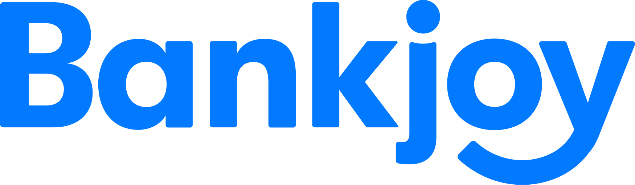 PRESS RELEASEBankjoy Names Michael Carroll as Chief Technology OfficerDETROIT, Mich., September 12, 2022 — Digital banking provider Bankjoy announced today that it is continuing to expand its team in response to growing demand, adding Michael Carroll as Chief Technology Officer. Carroll will oversee the development of technology as well as drive the company’s strategic vision to deliver a seamless end-to-end digital service ecosystem.Bringing more than 10 years of technology experience to Bankjoy, Carroll was previously both Vice President of Engineering and Vice President of Strategic Projects for Teladoc Health, the world leader in telemedicine. While there, he managed operations for an engineering department of more than 1,000 employees and led key engineering initiatives, including building the company’s flagship primary care product, delivering on strategic partnerships with CVS and Amazon, and ensuring the availability of the company’s telemedicine services throughout the COVID pandemic. Prior to Teladoc Health, Carroll was part of the founding team of RubiconMD, where he served as VP of Engineering. He was hands-on in filling a variety of roles, including creating the initial product, overseeing key integrations, and growing the engineering team and company through a Series B round. RubiconMD was later acquired by Oak Street Health. Carroll is also a German Marshall Memorial Fellow and serves on the board of Brooklyn’s Flatbush Food Co-op.“As more banks and credit unions accelerate their journey to true digital transformation, they are often faced with challenges stemming from outdated legacy systems and numerous plugins,” said Carroll. “Bankjoy eliminates these tech headaches. We streamline and fast track integrations, allowing institutions to focus on serving their customers and members rather than spending time ensuring their digital platforms work. As a result, more institutions are partnering with Bankjoy. I look forward to supporting their continued growth and helping financial institutions provide a transformative user experience.” Engineered by executives from financial institutions, Bankjoy delivers modern banking technology, including mobile, online, e-statements, online account opening, online loan application, and conversational AI to banks and credit unions of all sizes. The platform features cutting-edge integrations to quickly upgrade the digital banking experience and provide beautiful products with advanced features, simple navigation, and a modern look and feel. As a result, more financial institutions are choosing Bankjoy to drive their digital transformation.  “Consumers are more connected to digital platforms to perform their banking needs than ever before,” said Michael Duncan, CEO of Bankjoy. “Digital and mobile are growing quickly and becoming the primary channel. As more financial institutions partner with us to deliver superior experiences, we can attest to that trend.” Duncan added, “With his vast experience, Michael has proven himself to be a tremendous technologist and leader. Not only will he be instrumental to supporting Bankjoy’s digital service ecosystem, but he will help support our continued growth, as well as scale our business to enable Bankjoy to serve both community and large financial institutions. We look forward to leveraging his expertise and commitment to creating the ultimate user experience coupled with industry-leading features and applications.”About BankjoyDetroit-based FinTech, Bankjoy, delivers modern banking technology, including membership application, online banking, mobile banking, online loan application, conversational AI, statements and more. The company prides itself on creating beautiful products with advanced features, simple navigation, modern look and feel, and world class user experiences shaped by talking to users. Bankjoy is a Y Combinator-, Bessemer Venture Partner- and CheckAlt-backed company. For more information, visit www.bankjoy.com. Contact:Mallory GriffinFor Bankjoymallory@yorkpublicrelations.com706-830-0868